Projekt uchwały z 31.05.2023r.	UCHWAŁA NR LXXXI /……/2023RADY MIEJSKIEJ W ROGOŹNIEz dnia ………….. 2023 r.w sprawie wyrażenia zgody na wydzierżawienie działki nr 483/12 i 483/13 położonej w miejscowości Rogoźno w trybie bezprzetargowym.Na podstawie art.18 ust.2.pkt 9 lit. a ustawy z dnia 8 marca 1990 r. o samorządzie gminnym              (j.t.Dz.U. z 2023 poz.40 z późn. zm.) oraz art. 37 ust.4 ustawy z dnia 21 sierpnia 1997 r. o gospodarce nieruchomościami (t.j. Dz.U. z 2023 r., poz.344) w związku z § 4 pkt 2 Uchwały Nr XXV/235/2016 Rady Miejskiej w Rogoźnie z dnia 27 kwietnia 2016 r. (Dz.Urzęd.Woj. Wlkp., poz.3114 z późn. zm. z dnia 02.05.2016 r.) w sprawie zasad gospodarowania nieruchomościami Gminy Rogoźno.Rada Miejska uchwala , co następuje:§1. Wyraża się zgodę na wydzierżawienie w trybie bezprzetargowym działki nr 483/12 i 483/13
o łącznej pow. 311 m2,  położonej w Rogoźnie na okres 3 lat, stanowiącej własność Gminy Rogoźno. §2. Wykonanie uchwały powierza się Burmistrzowi Rogoźna.  §3. Uchwała wchodzi w życie z dniem podjęcia.UZASADNIENIE DO UCHWAŁA NR LXXXI/……/2023RADY MIEJSKIEJ W ROGOŹNIEz dnia ……………….. 2023 r.w sprawie wyrażenia zgody na wydzierżawienie działki nr 483/12 i 483/13 położonej w miejscowości Rogoźno w trybie bezprzetargowym.Zgodnie z art.18 ust.2.pkt 9 lit. a ustawy z dnia 8 marca 1990 r. o samorządzie gminnym                   (j.t.Dz.U. z 2023 poz.40 z późn. zm.) oraz art. 37 ust.4 ustawy z dnia 21 sierpnia 1997 r. o gospodarce nieruchomościami (t.j. Dz.U. z 2023 r., poz.344) ustawodawca nałożył obowiązek podjęcia uchwały Rady w przypadku, gdy umowa dzierżawy zawarta jest na czas dłuższy niż 3 lata, strona zawiera umowę, której przedmiotem dzierżawy jest ta sama nieruchomość. Dzierżawca złożył wniosek na wydzierżawienie przedmiotowego gruntu na cele ogrodu. W nawiązaniu do powyższego podjęcie przez Radę Miejską niniejszej uchwały jest w pełni uzasadnione.            Załącznik do projektu uchwały z dnia 31.05.2023 r.               DO UCHWAŁY NR LXXXI/……/2023                                                                                                  RADY MIEJSKIEJ W ROGOŹNIE               z dnia ………… 2023 r.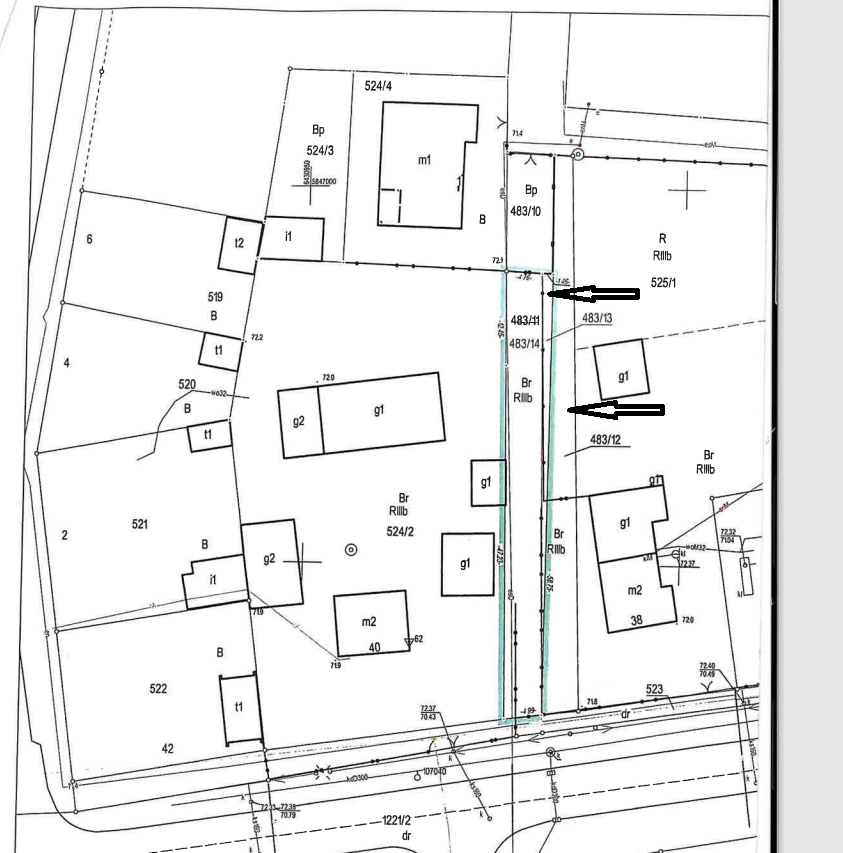 